Nomor :  09/488/Peng-Und/XI/2018Perihal :  Pengumuman dan Undangan  Diberitahukan kepada seluruh mahasiswa Program MM-UMB, bahwa sesuai jadwal di bawah ini akan dilaksanakan Seminar Proposal dan Seminar Hasil Tesis, maka  mahasiswa yang bersangkutan mengundang para mahasiswa untuk hadir sebagai peserta.Seminar Proposal:Seminar Hasil:Demikian pengumuman dan undangan ini, untuk diperhatikan dan diindahkan sebagaimana mestinya. Terima kasih.	Dikeluarkan di	:  Jakarta	Padatanggal	:  Ketua Program Studi Magister ManajemenTtd	
Dr. Aty Herawati, M.Si., CFRM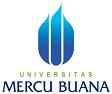 PENGUMUMAN JADWAL SEMINAR PROPOSAL DAN SEMINAR HASIL TESISPROGRAM STUDI MAGISTER MANAJEMENPROGRAM PASCASARJANAQNO.HARI, TGL.JAMN.I.M.N A M ADOSEN PEMBIMBINGDOSEN PENELAAHKON-SEN-TRASITEMPAT/ RUANG01rabu, 28 November 2018 Pkl 13.0055115120202Afifah AfiantyP1: Dr Endri, SE,MEP2. Dr. Bambang S. Marsoem, MMMKUKampus A Meruya Tower 210NO.HARI, TGL.JAMN.I.M.N A M ADOSEN PEMBIMBINGDOSEN PENELAAHKON-SEN-TRASITEMPAT/ RUANG01rabu, 28 November 2018 Pkl 14.0055116120064Ivan Agavito BenyaminP1: Dr Endri, SE,MEP2. Dr. Bambang S. Marsoem, MMMKUKampus A Meruya Tower 210